2024 January Head Start CoursesATAR Head Start Courses for Years 11 & 12Increase your understanding and confidence and start your Year 11 and 12 studies with an academic boost in Academic Task Force's Head Start Courses. We are offering 6-hour courses (3 hrs a day, over 2 days) in Year 11 and 12 ATAR subjects, Essay Writing and Study Skills. Enrol Today  in your course - Academic GroupVenues: Rossmoyne SHS and Churchlands SHS (12th – 24th Jan 2023) and Online (10th – 17th Jan 2023)________________________________________________________________________________________Head Start Courses for Year 7-10Get a flying start to the new school year with short courses in NAPLAN Preparation, English, Maths, Learning Skills, Essay Writing and GATE and Scholarship Exam Preparation.Start your year 11 and 12 studies with an 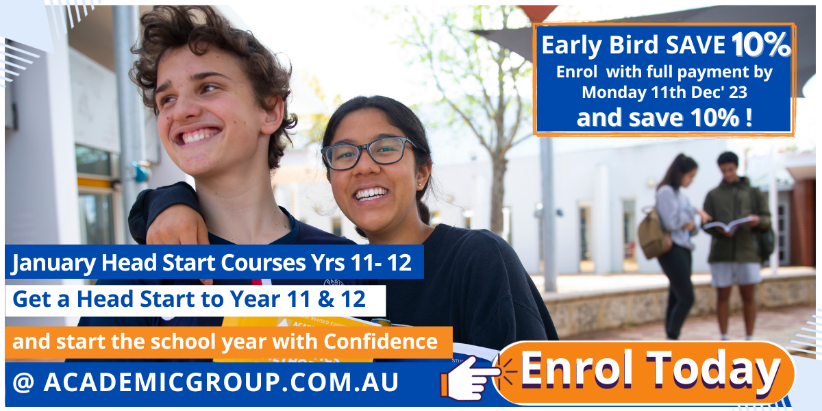 academic boostGain an overview of the syllabus for your courses of studyReceive expert teaching from ATAR specialist teachersPreview important conceptsReceive an excellent refresher for students who commenced the new year’s work in Term 4Learn from WA’s top teachers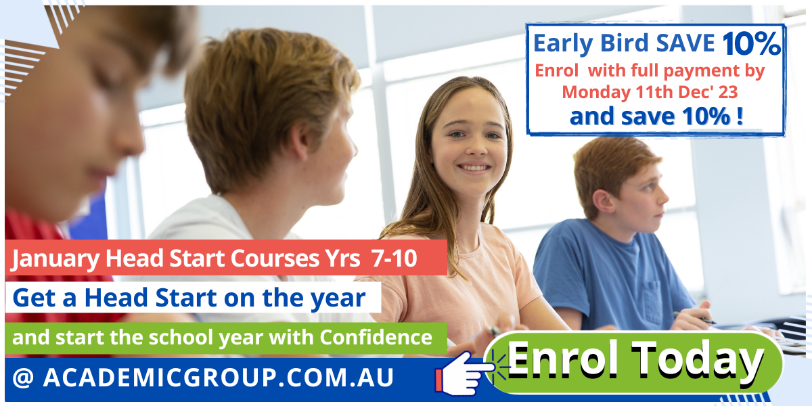 Small group classes for individual attentionTargeted help to ensure you develop your skillsBuild confidenceEnrol Today in your course - Academic GroupVenues: Rossmoyne SHS and Churchlands SHS (12th – 24th Jan 2023) and Online (10th – 17th Jan 2023)10% Early Bird Discount ends Monday December 11th, 2023Enrol Online:  www.academicgroup.com.au  or Call:  9314 9500  or Email:  learn@academicgroup.com.au